МАРКИРОВКа ДЕТСКИХ ТОВАРОВ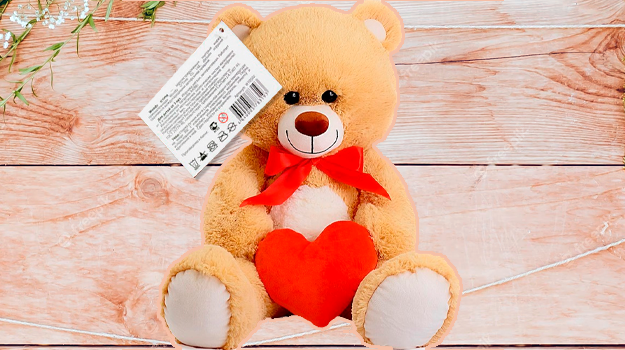 Маркировка — это нанесение условных знаков, букв, цифр, графических знаков или надписей на объект, с целью его дальнейшей идентификации (узнавания), указания его свойств и характеристик.Маркировку продукции наносят на изделие, этикетку, прикрепляемую к изделию или товарный ярлык, упаковку изделия, упаковку группы изделий или листок-вкладыш к продукции.Маркировка продукции должна быть достоверной, проверяемой, читаемой и доступной для осмотра и идентификации.Для возможности осуществления правильного выбора товара потребителям важно обладать необходимой и достоверной информацией о товаре, которую продавец обязан своевременно довести до покупателей (статья 10 Закона Российской Федерации от 07.02.1992 № 2300-1 «О защите прав потребителей»).При приобретении потребителями в магазинах товаров детского ассортимента необходимо прежде всего обратить внимание на маркировку изделия, которая включает в себя в соответствии с требованиями Технического регламента Таможенного союза ТР ТС 007/2011 «О безопасности продукции, предназначенной для детей и подростков» следующее:наименование страны, где изготовлена продукция;наименование и местонахождение изготовителя (уполномоченного изготовителем лица); импортера, дистрибьютора;наименование и вид (назначение) изделия;дату изготовления;единый знак обращения на рынке;срок службы продукции (при необходимости);гарантийный срок службы (при необходимости);товарный знак (при наличии).Информация должна быть представлена на русском языке в технической документации, прилагаемой к товарам, на этикетках, маркировке или иным способом, принятым для отдельных видов товаров.Для импортной продукции допускается наименование страны изготовителя, наименование изготовителя и его юридический адрес указывать с использованием латинского алфавита.Продукция для детей и подростков, как любая другая продукция, соответствующая требованиям безопасности и прошедшая процедуру подтверждения соответствия, должна иметь маркировку единым знаком обращения продукции на рынке государств-членов Таможенного союза.Маркировка продукции для детей и подростков имеет свои особенности. Если на маркировке имеются указания «экологически чистая», «ортопедическая» и другие аналогичные указания, то это должно быть подтверждено соответствующими документами (например, наличие документа, подтверждающего проведение клинических испытаний и прочие).Маркировка посуды и изделий санитарно-гигиенических и галантерейных должна содержать обозначение материала, из которого изготовлено изделие и инструкцию по эксплуатации и уходу.Изделия, по форме и виду аналогичные применяемым изделиям для пищевых продуктов, но не предназначенные для контакта с пищевыми продуктами, должны иметь маркировку «Для непищевых продуктов» или указание их конкретного назначения.Маркировка сосок молочных и сосок-пустышек должна наноситься на закрытую упаковку и содержать гарантийный срок службы, инструкцию по использованию, хранению, гигиеническому уходу за изделием.Изделия санитарно-гигиенические разового использования для ухода за детьми должны иметь инструкцию, содержащую информацию с указанием назначения, размера, рекомендаций по правильному выбору вида и размера изделия, способов ухода за изделием и его утилизации (при необходимости).Одежда для детей должна соответствовать ряду обязательных требований.Маркировка одежды, изделий из текстильных материалов, кожи, меха, трикотажных изделий и готовых штучных текстильных изделий в дополнение к обязательным требованиям должна иметь информацию с указанием:вида и массовой доли (процентного содержания) натурального и химического сырья в материале верха и подкладке изделия;вида меха и вида его обработки (крашеный или некрашеный);размера изделия в соответствии с типовой размерной шкалой или требованиями нормативного документа на конкретный вид продукции;символов по уходу за изделием или инструкции по особенностям ухода за изделием в процессе эксплуатации (при необходимости).Изделия для новорожденных и бельевые изделия для детей до 1 года должны сопровождаться информацией «Предварительная стирка обязательна».Маркировка обуви должна иметь информацию о размере, модели и (или) артикуле изделия, материале верха, подкладки и подошвы, условиях эксплуатации и ухода за обувью.Каждая пара детской обуви должна быть снабжена цифровой маркировкой. Это уникальный код в формате Data Matrix (квадрат с черными и белыми квадратиками внутри). Он наносится на коробку, ярлык (вшивной/навесной) или на товар. Продукцию можно проверить с помощью приложения «Честный знак»,которое можно скачать для смартфонов на базе iOS и Android.Маркировка кожгалантерейных изделий должна содержать наименование материала, из которого изготовлено изделие, инструкцию по эксплуатации и уходу.Маркировка ранцев ученических, сумок, портфелей и рюкзаков должна содержать информацию о возрасте пользователя.Коляски детские должны иметь инструкцию по применению с указанием возраста пользователя, для которого предназначено изделие, а также по монтажу, установке, регулированию, безопасному использованию и хранению. Маркировка колясок должна содержать информацию о гарантийном сроке эксплуатации и хранения.Велосипеды должны иметь инструкцию по применению с указанием массы и возраста пользователя, для которого предназначено изделие, рекомендациями по сборке, подготовке к эксплуатации и регулированию, эксплуатации, подбору велосипеда, указаниями по техническому обслуживанию велосипеда.Обращаем внимание потребителей, что в целях ограждения детей от некачественных товаров, обеспечения безопасности их жизни и здоровья, необходимо изучать информацию о товаре перед покупкой, в том числе об обязательном подтверждении соответствия данного вида товаров установленным требованиям законодательства о техническом регулировании.При выявлении продукции детского ассортимента (одежда, обувь, кожгалантерейные изделия и т.д.) без сопроводительных документов, подтверждающих качество, должной маркировки, в целях пресечения нарушения обязательных требований необходимо обращаться с жалобой в Роспотребнадзор любым удобным способом (как в письменном виде, так и в форме электронного документа с авторизацией в ЕСИА) с приложением подтверждающих документов.https://cgon.rospotrebnadzor.ru/naseleniyu/gramotnyy-potrebitel/o-markirovke-detskikh-tovarov/